Statement – Vice President (Activities)When I think of Vice President of Activities, I think of active involvement that would involve students and staff of WSU. Mostly being focused for students runned by students, the activities would give everyone the opportunity to explore what’s in store for them. Not just doing your course for the rest of your time at the university but also make time for a fun time. For example ‘uni party’. I’ve been proactively participating as a DJ for them ever since last year till now. And from that I learnt that there were more activities in store not just in one campus but other campuses too. I think this position is a great ideal for me cause when it comes to activities what pops in my mind is fun, exciting, adventurous. Like I said this is an opportunity for everyone and not just the students. 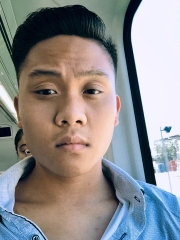 